PRIHLÁŠKY DO SÚŤAŽE  „GALÉRIA TALENTOV“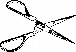 ------------------------------------------------------------------------------------------------------------------------ --------------------------------------------------------------------------------------------------------------------------VLASTNÁ VÝTVARNÁ  TVORBAVLASTNÁ VÝTVARNÁ  TVORBAVLASTNÁ VÝTVARNÁ  TVORBAVLASTNÁ VÝTVARNÁ  TVORBAVLASTNÁ VÝTVARNÁ  TVORBAVLASTNÁ VÝTVARNÁ  TVORBAVLASTNÁ VÝTVARNÁ  TVORBAVLASTNÁ VÝTVARNÁ  TVORBAVLASTNÁ VÝTVARNÁ  TVORBAMeno a priezvisko žiaka Meno a priezvisko žiaka Názov práceNázov práceKategóriaVek žiakaTriedaTriedaAdresa školyAdresa školyE-mailová adresa školyE-mailová adresa školyTelefónTelefónVLASTNÁ  LITERÁRNA  TVORBAVLASTNÁ  LITERÁRNA  TVORBAVLASTNÁ  LITERÁRNA  TVORBAVLASTNÁ  LITERÁRNA  TVORBAVLASTNÁ  LITERÁRNA  TVORBAVLASTNÁ  LITERÁRNA  TVORBAVLASTNÁ  LITERÁRNA  TVORBAVLASTNÁ  LITERÁRNA  TVORBAVLASTNÁ  LITERÁRNA  TVORBAVLASTNÁ  LITERÁRNA  TVORBAMeno a priezvisko žiaka Meno a priezvisko žiaka Meno a priezvisko žiaka Názov práceNázov práceNázov práceKategória        Poézia   Próza       Próza               Vek žiakaTriedaAdresa školyAdresa školyAdresa školyE-mailová adresa školyE-mailová adresa školyE-mailová adresa školyTelefónFOTOGRAFIAFOTOGRAFIAFOTOGRAFIAFOTOGRAFIAFOTOGRAFIAFOTOGRAFIAFOTOGRAFIAFOTOGRAFIAMeno a priezvisko žiaka Meno a priezvisko žiaka Názov práceNázov práceKategóriaVek žiakaTriedaTriedaAdresa školyAdresa školyE-mailová adresa školyE-mailová adresa školyTelefón